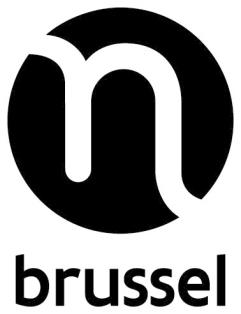 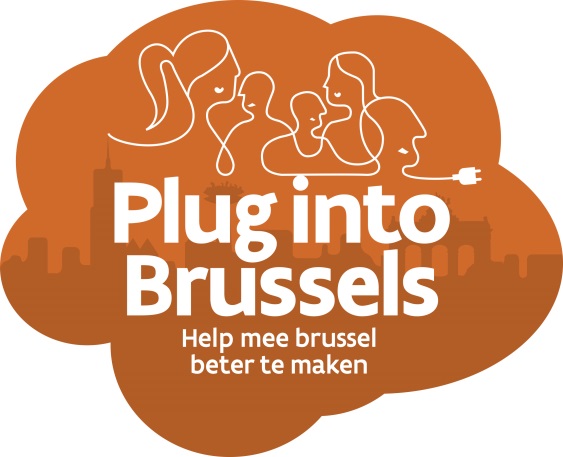 SUBSIDIES VOOR PROJECTEN SAMENLEVEN IN DIVERSITEITPlug into BrusselsInhoudelijk en financieel eindverslagVul dit formulier in en stuur het ten laatste drie maanden na het einde van het project naar:			Vlaamse Gemeenschapscommissie			Algemene directie Welzijn, Gezondheid en Gezin			Emile Jacqmainlaan 135			1000 Brussel			samenleven.diversiteit@vgc.beStuur het formulier zowel op met de post als via e-mail. Meer informatie: 	02 563 03 47 – Jurgen Storms			02 563 07 38 – Malika AkkouhInformatie over het projectInhoudelijk eindverslagFinancieel eindverslagOndergetekende verklaart dat de bovenstaande gegevens echt en waar zijn.Naam:			     Functie: 		     Datum: 		     Handtekening:		Ondergetekende verklaart dat de organisatie toestemming verleent aan de VGC om het beeldmateriaal eveneens te gebruiken in haar publicaties vanaf datum van ontvangst en mits vermelding van het copyright; de organisatie neemt deze bepaling op in haar overeenkomsten met derden over het beeldmateriaal. Deze toestemming omvat de geldende rechten (intellectuele eigendom, reproductierechten, portretrecht e.a.) waarvoor de organisatie verantwoordelijke blijft. Indien dit niet gewenst is, gelieve onderstaand luik blanco te laten. JA, voor akkoordNaam:			     Functie: 		     Datum: 		     Handtekening:		Vul de gegevens van uw vereniging in.Vul de gegevens van uw vereniging in.Vul de gegevens van uw vereniging in.Naam van de vereniging:Contactpersoon:Telefoonnummer:E-mailadres:Vul de gegevens over het project in.Vul de gegevens over het project in.Vul de gegevens over het project in.Naam van het project:Looptijd van het project:Deadline rapportage:Geef een korte beschrijving van de acties die werden gerealiseerd in het kader van het project. Geef een korte beschrijving van de resultaten van het project. Wat verliep makkelijk? Wat was moeilijk? In welke mate kon het project bijdragen aan de beleidsdoelstellingen van het reglement rond het bevorderen van het samenleven in diversiteit? Omschrijf de betrokkenheid van de samenwerkingspartners en de doelgroep bij het project. Wat verliep makkelijk? Wat was moeilijk? Voeg relevant beeldmateriaal over het project toe aan deze rapportage in een digitale versie in kwaliteitsvol formaat. Opgelet: hou er rekening mee dat dit materiaal moet voldoen aan juridische vereisten!  Heeft u nog extra informatie of opmerkingen? De inkomsten voor het projectVul hieronder de ontvangen inkomsten verbonden aan het project in.De uitgaven voor het project (projectsubsidie Plug into Brussels)
Vul hieronder de gemaakte kosten verbonden aan het project in: waarvoor werd de projectsubsidie Plug into Brussels specifiek gebruikt? rek. OmschrijvingBedragen in €61DIENSTEN EN DIVERSE GOEDEREN0totaal: = 1)+2) 1) Uitrustingskosten    Huur0   Energiekosten (elektriciteit, gas, stookolie, water)0   Onderhoud gebouwen, herstellingen, klein materiaal   Onderhoud gebouwen, herstellingen, klein materiaal0   Verzekeringen (brand, alle risico's ...)0   Andere uitrustingskosten (specificeren)0Subtotaal uitrustingskosten02) Werkingskosten 2) Werkingskosten    Kopieerkosten0   Informatica-, printer-, scannerkosten …0   Post- en verzendingskosten0   Documentatie, abonnementen0   Vergader- en onthaalkosten, representatiekosten 0   Vorming0   Verplaatsingskosten0   Promotie, publiciteit, tijdschrift0   Didactisch, knutsel-, sportmateriaal e.a. 0   Diverse verzekeringen0   Kosten vrijwilligers0   Andere werkingskosten (specificeren)0   Andere werkingskosten (specificeren)0   Andere werkingskosten (specificeren)   Andere werkingskosten (specificeren)Subtotaal werkingskosten0TOTAAL WERKINGSKOSTEN062PERSONEELSKOSTEN 0Naam personeelslidFunctieBaremaschaal (PC + schaal)LoonanciënniteitStatuut (contractueel, GECO, Soc.Mar.)% VTEDuur tewerkstelling (aantal maanden)Rek.OmschrijvingBedragen in €a) Bezoldigingen, soc. lasten     Brutowedde (incl.haard-/standpl.toel.)    Vakantiegeld    Eindejaarspremie    Patronale RSZ-bijdragesubtotaal a)0b) Andere personeelskosten    Woon-werktussenkomst    Verzekering arbeidsongevallen    Maaltijdchecques    Bedrijfsgeneeskundige dienst & anderesubtotaal b)0c) Tussenkomsten    Premie Actiris    Tussenkomst sociale maribel    Andere (specificeren)subtotaal c)0TOTAAL PERSONEELSKOSTEN0